ОСП МБДОУ д/с № 8 «Звездочка» - д/с «Солнышко»       Консультация для родителей    «Берегите птиц!»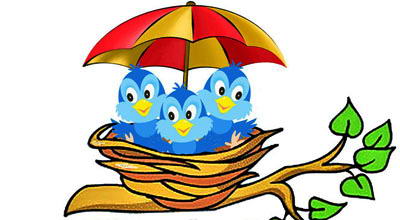 Подготовила воспитатель: Гоголь И.В.х. Кугейский 2022г.Сугробами засыпаныБугры, дворы, дорожки,Не могут пташки отыскатьНи зернышка, ни крошки.И вот летают все слабейВорона, галка, воробей.Скорей на помощь дети!Вот в этот самый трудный часСпасенье птицы ждут от нас.Кормите их! Согрейте!Повесьте домик на суку!Рассыпьте крошки на снегу,А то и манной кашки…И оживут бедняжки!По небу весело скользя,Взлетят пернатые друзьяИ пропоют, чирикая:«Спасибо вам великое»!Родителям рекомендуется:пойти вместе с ребёнком на прогулку в парк или на улицу, чтобыпонаблюдать за птицами, показать ребёнку зимующих птиц: снегиря,синицу, голубя, воробья, ворону, галку, сороку, дятла, клеста. При этомследует обратить внимание ребёнка на окраску птиц, объяснить, чтоэти птицы не улетают на зиму, а остаются зимоватьрассмотреть с ребенком иллюстрации зимующих птиц, назвать их;обратить внимание на характерные внешние признаки (окраска перьев,величина, клюв, хвост);рассказать где они живут, чем питаются, почему называютсязимующими;во время совместной прогулки в парке или на улице рассмотретьувиденных зимующих птиц;провести беседу с ребенком о бережном отношении к птицам, онеобходимости помощи птицам зимой;изготовить совместно с ребенком кормушку и повесить на улице,понаблюдать, какие птицы прилетают к кормушке. Желательнопокормить птиц вместе с ребёнком.Задайте ребенку вопросы:Каких зимующих птиц ты знаешь?Почему они называются зимующими?Чем птицы питаются зимой?Что для птицы страшнее зимой: холод или голод?Как можно помочь птицам?Загадайте загадки о зимующих птицахВ лесу под щебет, звон и свистСтучит лесной Телеграфист:«Здорово, дрозд приятель»!И ставит подпись….. (дятел).Кто красуется на веткеВ желтой праздничной жилетке?Это маленькая птичка,А зовут её …(синичка).Зимой на ветках яблоки! Скорей их собери!И вдруг вспорхнули яблоки –Ведь это... (снегири).Эта птица так болтлива,Воровата, суетлива,Стрекотунья, белобока,а зовут её …(сорока).Озорной мальчишка в сером армячишке… (воробей).Эта хищница болтлива, воровата, суетливаСтрекотунья, белобока, а зовут ее … (сорока).Сыграйте с ребенком в следующие игры:1. «Один – много» (образование множественного числа)Взрослый говорит: «Синица», ребенок отвечает: «Синицы»(ворона –вороны, галка – галки и т.д.)2. «Кто как голос подает» (образование новых слов отзвукоподражания)Взрослый говорит: «Воробей подает голос: «Чик-чирик», значит ончирикает». А ворона: «Кар», значит она..., ребенок отвечает: «Каркает»(сорока – трещит, синица – цвикает, голубь – воркует и т.д.)3. «Назови ласково» (образование новых слов при помощи суффиксов)Взрослый говорит: «Голубь», ребенок отвечает: «Голубок» (воробей –воробушек, галка – галочка, голова – головушка, крыло – крылышко,нога – ноженька и т.д.)4. «Сосчитай-ка» (согласование числительных и существительных)Взрослый начинает счет: «Один голубь», ребенок продолжает: «Дваголубя, три голубя, четыре голубя, пять голубей и т.д.)5. «Четвертый лишний» (на классификацию)Взрослый называет три зимующих птицы и одну перелетную, ребенокдолжен определить какая птица лишняя.«Ворона, ласточка, сорока, голубь»;«Снегирь, кукушка, галка, сорока»;«Жаворонок, ворона, синица, воробей» и т.д.6. «Подбери признак» (согласование имен существительных сприлагательными)Взрослый спрашивает: Синица (какая?) – Ребёнок отвечает: быстрая,пугливая, ловкая, желтогрудая...Голубь (какой?) - сизый, неуклюжий, важный ...Снегирь (какой?) - нарядный, красногрудый, медлительный…7. «Кто как голос подает»Ворона – каркает, воробей -…8. «Угадай птицу по описанию».Я сегодня видел на улице птицу: маленькая, грудка розовая, сидит наветке как яблочко. Кто это?    (Снегирь)9. «Вороны и воробьи».(Дети имитируют движения той птицы, которую назовёт воспитатель.«Вороны» - важно расхаживают по дороге, гордо выступают топравым, то левым плечом вперёд, «воробьи» - резво прыгают подорожке10.Чей, чья, чьё, чьи? на образование притяжательныхприлагательных.Девочка Танюшка подвесила кормушку на дерево. Когда птицы от кормушки улетели, девочка Таня нашла на кормушке разныеперышки. Помоги Тане разобраться, чьи перышки были на кормушке. Закончи предложения.Перья вороны (чьи?)..., перья воробья (чьи?)..., перья снегиря(чьи?)...,перья голубя (чьи?)...Выполните с ребенком следующие упражнения:1. Составьте описательные загадки о зимующих птицахВзрослый описывает любую зимующую птицу, чтобы ребенок могдогадаться. Следующую птицу описывает ребенок. Чтобы ребенку легчебыло справиться с заданием, покажите ему картинку с изображениемптицы.Эта птица маленькая. У неё короткие крылышки, короткие ножки, спинкакоричневая, на крыльях есть белые и черные полоски. Целый деньпрыгает и чирикает… (воробей)2. Учить подбирать однокоренные слова.Корм, кормить, кормушка, накормленный, кормление (птиц).3. Связная речь. Пересказ с опорой на вопросы.Послушай рассказ и ответь на вопросы полным предложением.Была зима. Стояли сильные морозы. Дети в парке на снегу нашлизамершего воробышка. Он лежал и не двигался. Дети отогреливоробышка в руках, а потом положили его в теплую варежку и понеслидомой. Дома воробышек согрелся  и стал летать по комнате. Детикормили воробышка хлебными крошками,  семечками. Когдакончились сильные морозы, дети выпустили воробышка на волю иподвесили в парке кормушку с кормом, чтобы помочь птицам пережитьхолодную зимуВопросы:Какое было время года?Кого нашли дети на снегу в парке?Какой был воробышек?Что сделали дети, чтобы замерзший воробышек не погиб?Когда дети выпустили воробья на волю?Что подвесили дети зимой в парке? Зачем?4. Пересказ без опоры на вопросы.Кормушка.Увидели дети зимой у школы птиц. Кинули им крошки хлеба. Птицысначала боялись, а потом склевали весь хлеб. На следующий деньптицы опять прилетели. Дети взяли ящик, повесили на сук и насыпализерен. Вышла кормушка. Дети кормили птичек до весны.5. Составьте сравнительный рассказ о снегире и синице.Взрослый говорит: «Как называются эти птицы?»Ребенок отвечает: «Эта птица называется снегирь, а эта – синица»Какие они по размеру? (Синица маленькая, а снегирь чуть больше)Какой у них клюв? (У синицы маленький острый клюв, а у снегиря -короткий толстый)Какого цвета оперение?Какие лапки?Чем они питаются?Выучите стихотворенияСнегирьМы зовемся снегири!Наши грудки – цвет зари!Прилетаем мы зимой,Мы не любим летний зной.Нам морозы не беда,Семена для нас едаМы на месте не сидимА летаем и едим.ВоронаЯ – умнейшая ворона,Мне бы царство и коронуХоть живу в своем гнезде,Но бываю я везде.ВоробейМимо сизых голубейПролетает воробейВоробей такая крошка!На меня похож немножко.Шустрый маленький птенецНепоседа и боец.И звенит задорный крик- Чик – чирик и чик – чирик!СиницаВсе тропинки занеслоСнег блестит, искритсяСтукнет в мое окноКлювиком синица.За окном повешу ейЯ кусочек сала.Чтоб теплей и веселейБедной птахе стало.Упражнения для пальчиков:«Птицы в кормушке»Птицы к дому подлетели Два больших пальца обхватывают друг друга,Остальные делают взмахи, как птица крыльямиНа кормушку птички сели держим одну ладонь параллельно грудиСтали зернышки клевать другой рукой, большим и указательным пальчиками,соединенными вместе, ударяем по ладониИ головками кивать Соединяем пальчики вместе, изображая головуптицы и делаем наклоны кистями рук«Кормушка» (Ритмично сжимать и разжимать кулачки)Сколько птиц к кормушке нашей прилетело?(На каждое название птицы загибать по одному пальчику) Две синицы, воробей, шесть щеглов и голубей,Дятел в пестрых перышках. (опять сжимать и разжимать кулачки)Всем хватило зернышек!Покормите птиц зимой!Пусть со всех концовК вам слетятся, как домойСтайки на крыльцо.Не богаты их кормаГорсть зерна нужна.Горсть одна –И не страшна будет им зима…Приучите птиц в мороз к своему окну.Чтоб без песен не пришлосьВам встречать весну.А. ЯшинаПтицам будем помогатьНашу зиму зимовать.Смастерили мы им кормушкиИ развесим на опушках.